PENGEMBANGAN MODEL PEMBELAJARAN THINK PAIR SHARE DALAM MATERI LINGKARAN KELAS VIII SMP	SKRIPSIOlehSelvia RikaNPM 161114029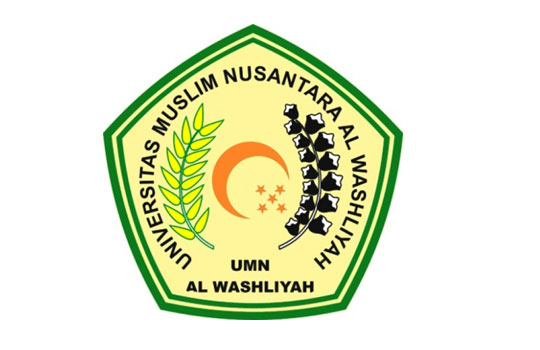 FAKULTAS KEGURUAN DAN ILMU PENDIDIKANUNIVERSITAS MUSLIM NUSANTARA AL WASHLIYAHMEDAN2020PENGEMBANGAN MODEL PEMBELAJARAN THINK PAIR SHARE DALAM MATERI LINGKARAN KELAS VIII SMP Skripsi ini Diajukan sebagai Syarat Untuk Memperoleh Gelar Sarjana PendidikanPada Jurusan Pendidikan Matematika dan Ilmu Pengetahuan AlamProgram Studi Pendidikan MatematikaOlehSelvia RikaNPM 161114029FAKULTAS KEGURUAN DAN ILMU PENDIDIKANUNIVERSITAS MUSLIM NUSANTARA AL WASHLIYAHMEDAN2020